Chapel Hill Cemetery, Newtonville, AL, visited by James Reed Blakeney, Adolph Blakeney and Rhodes B. Holliman in 2000.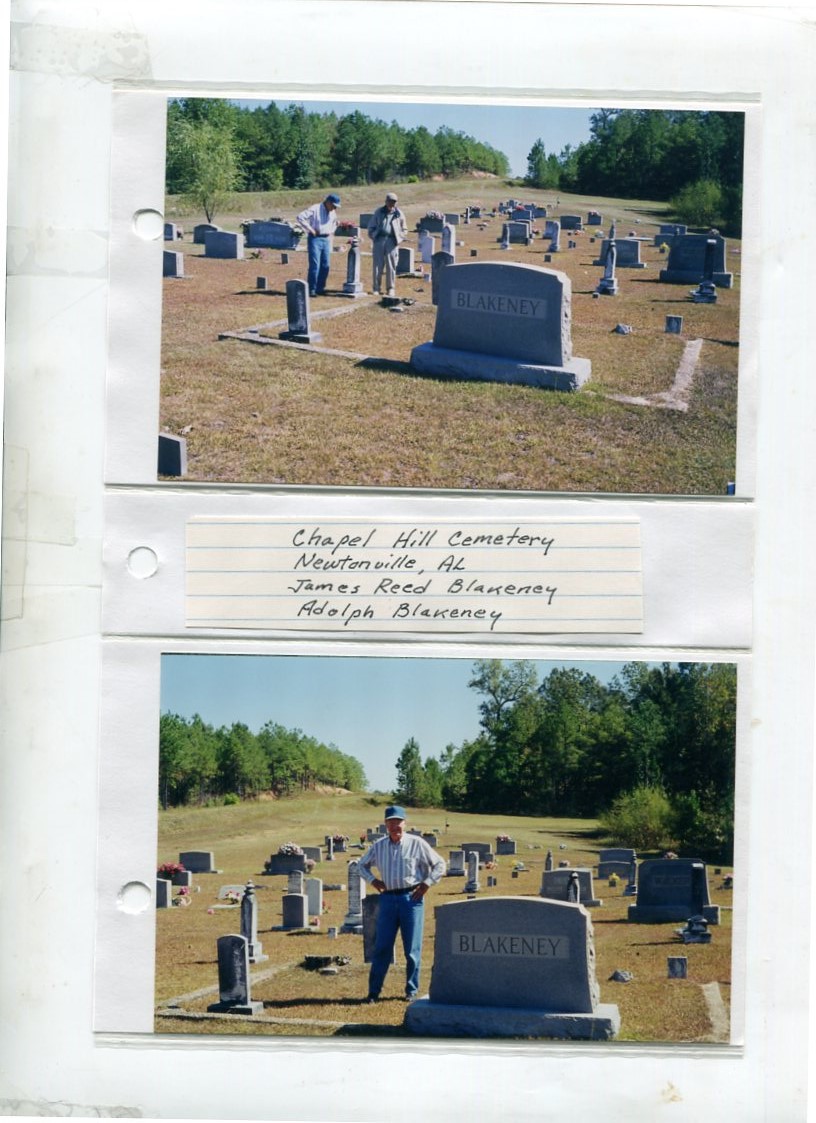 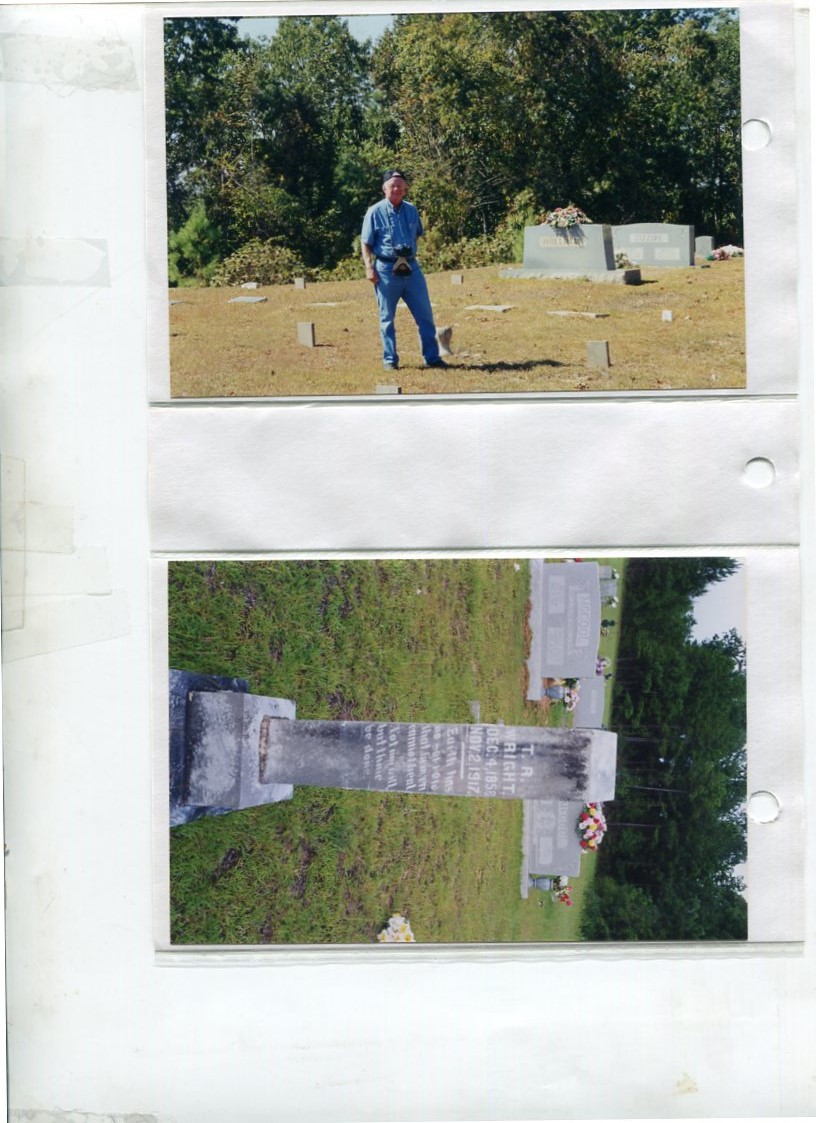 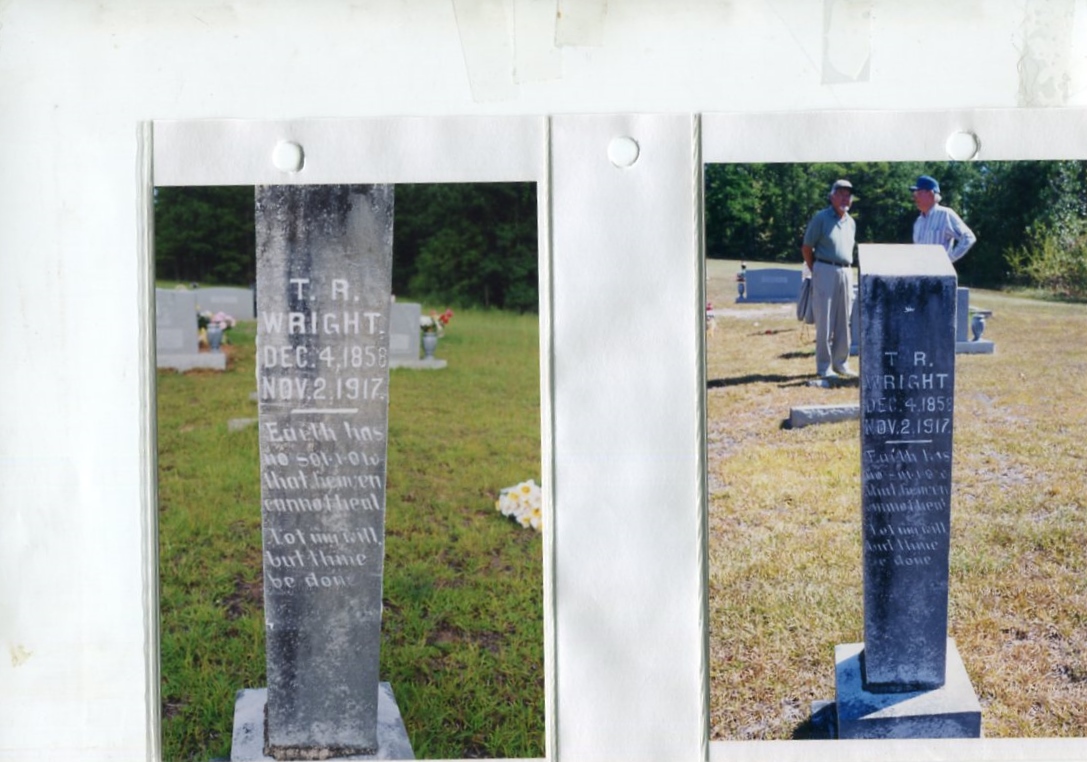 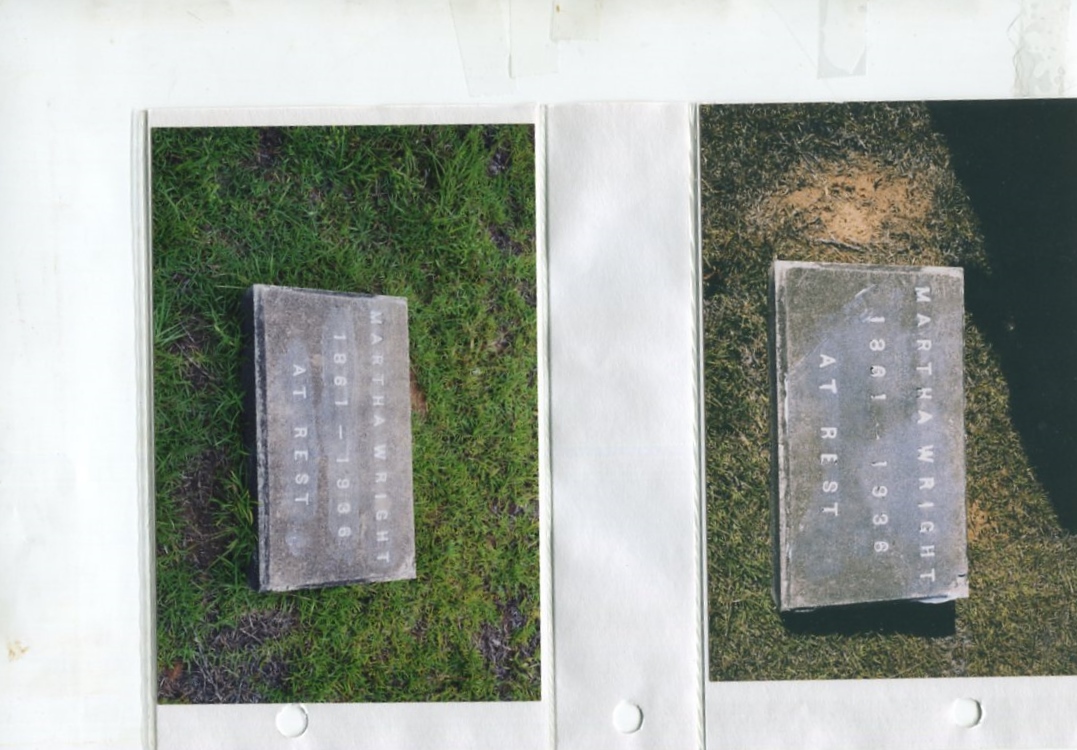 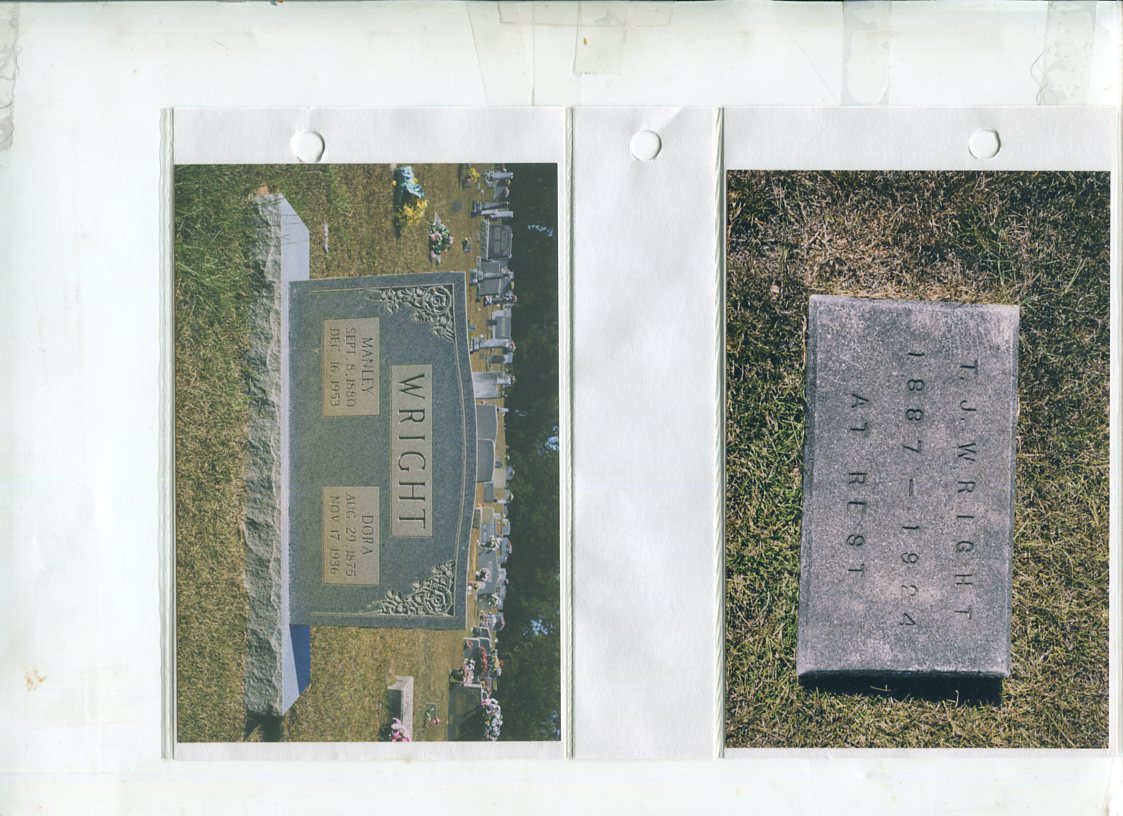 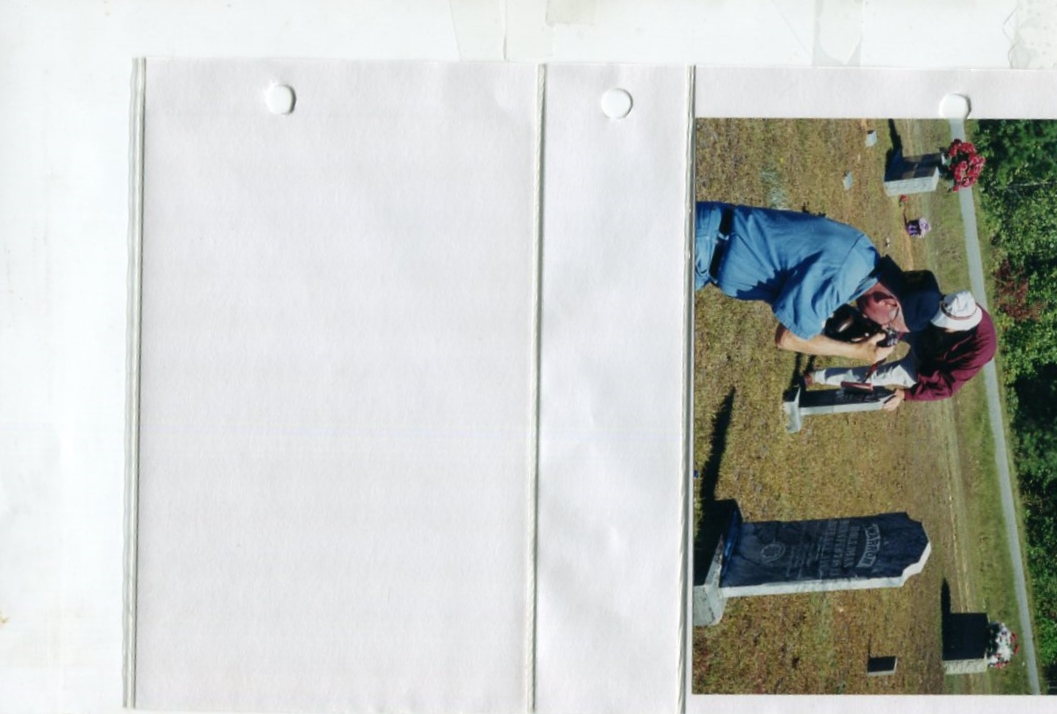 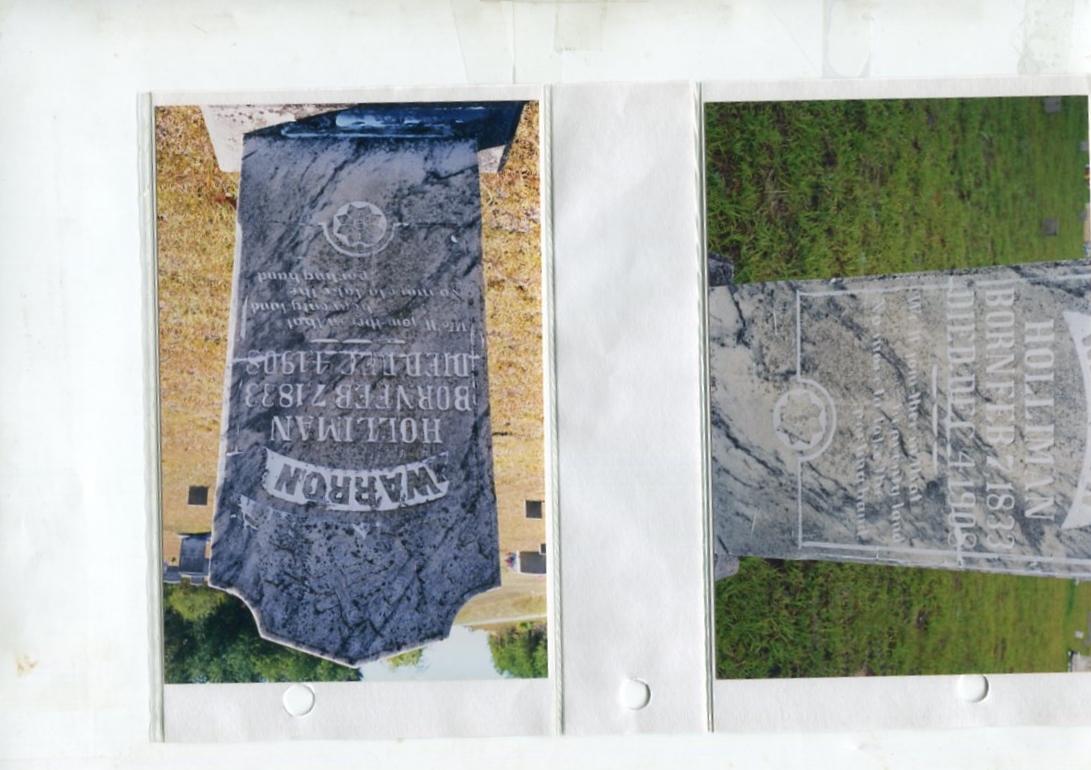 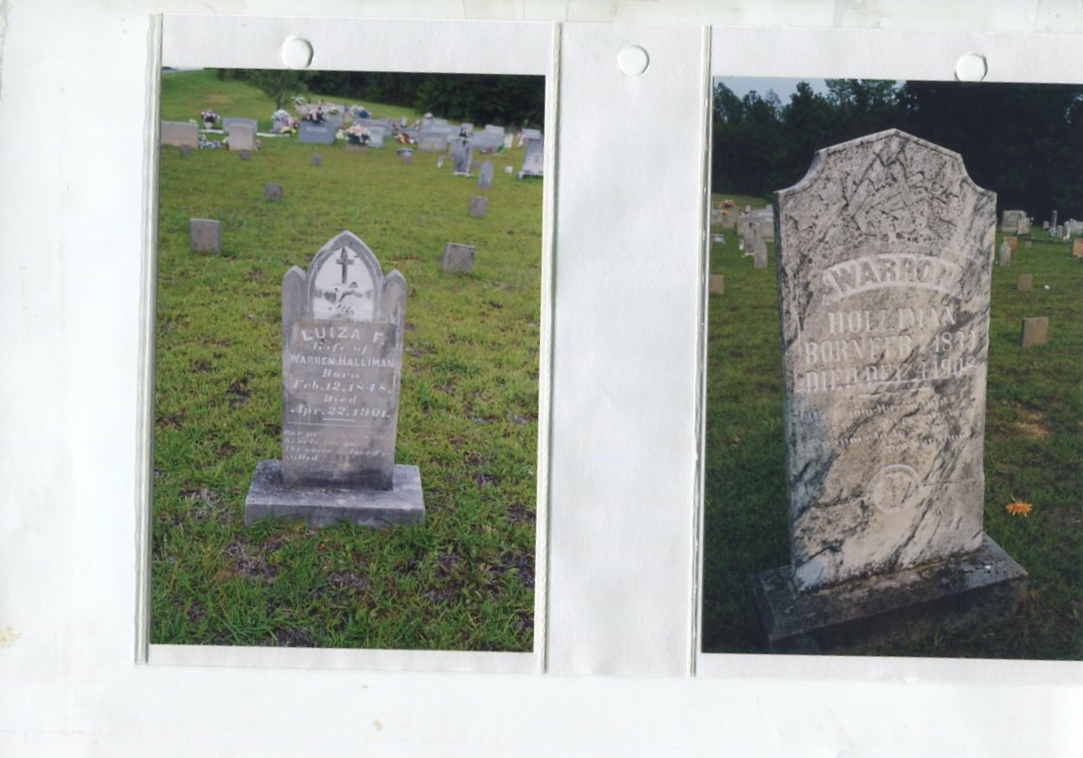 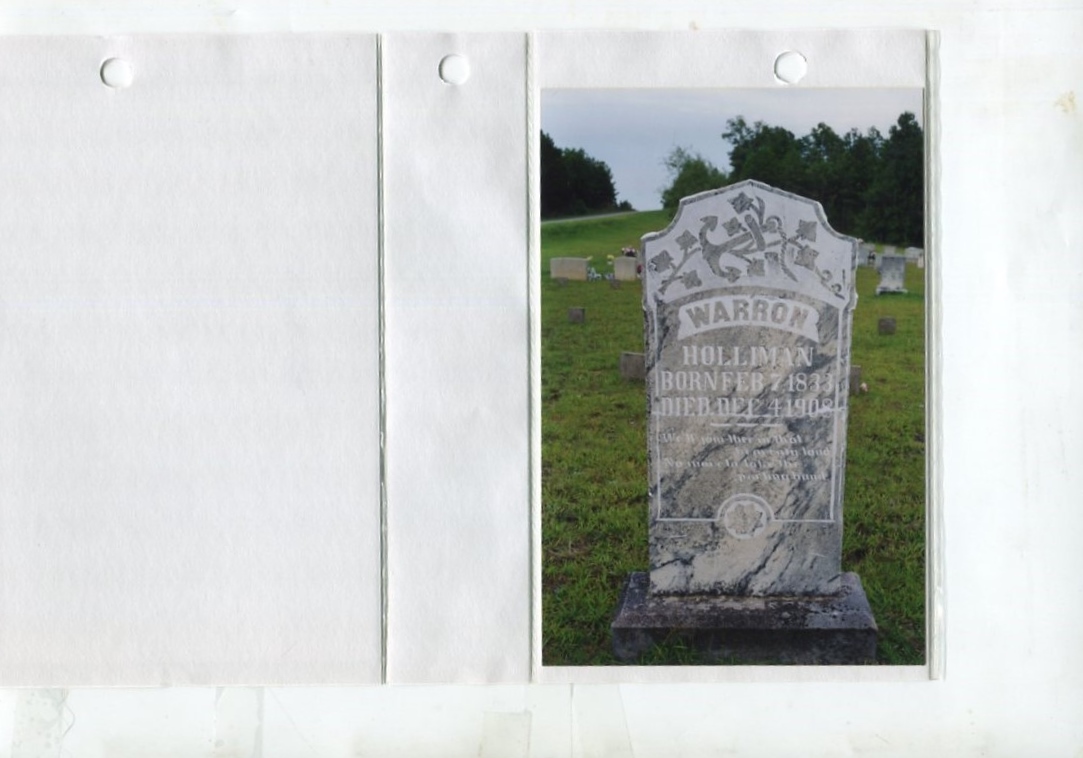 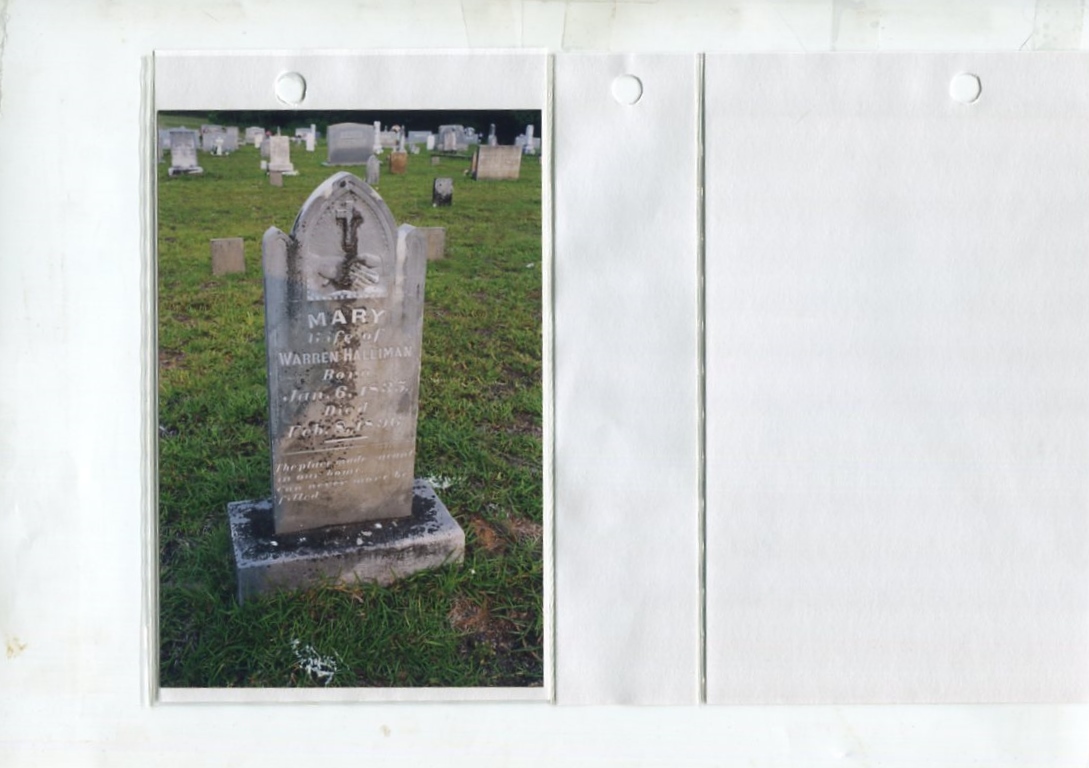 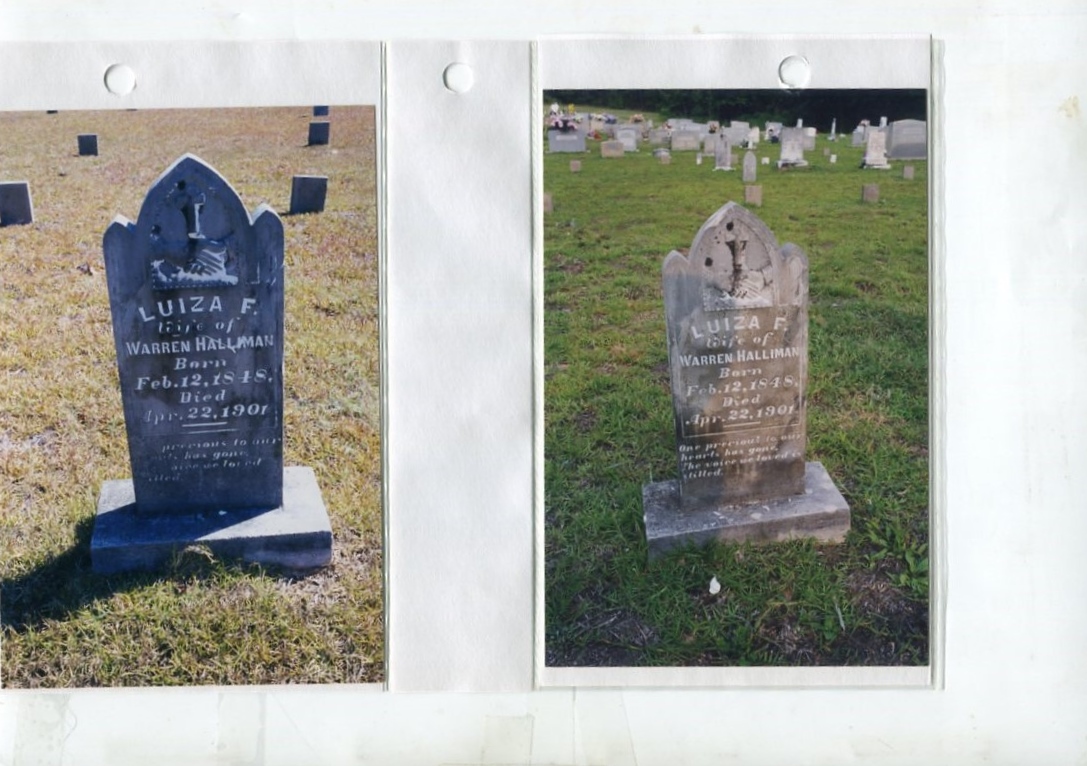 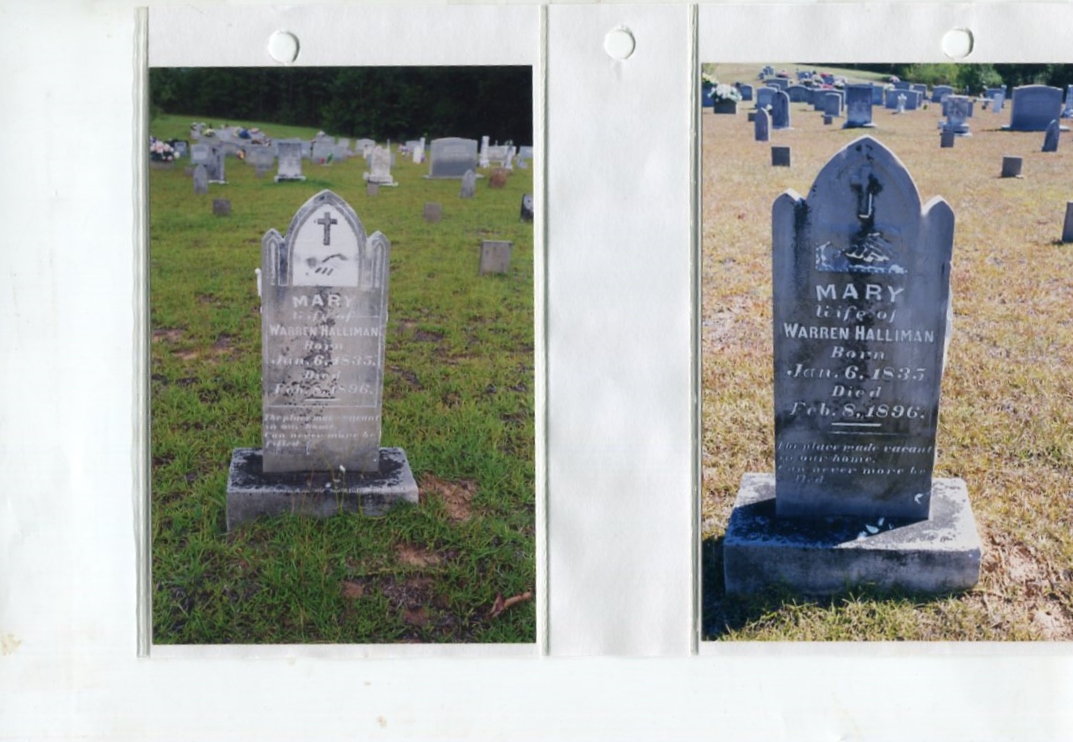 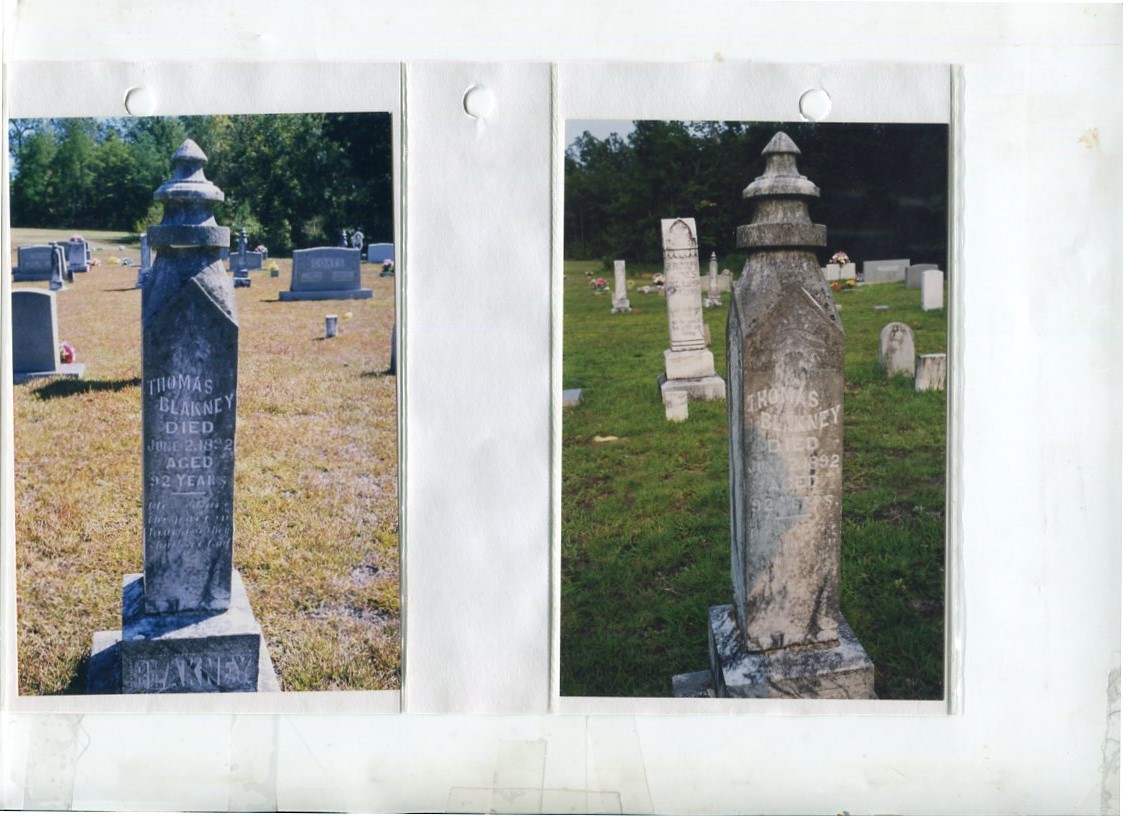 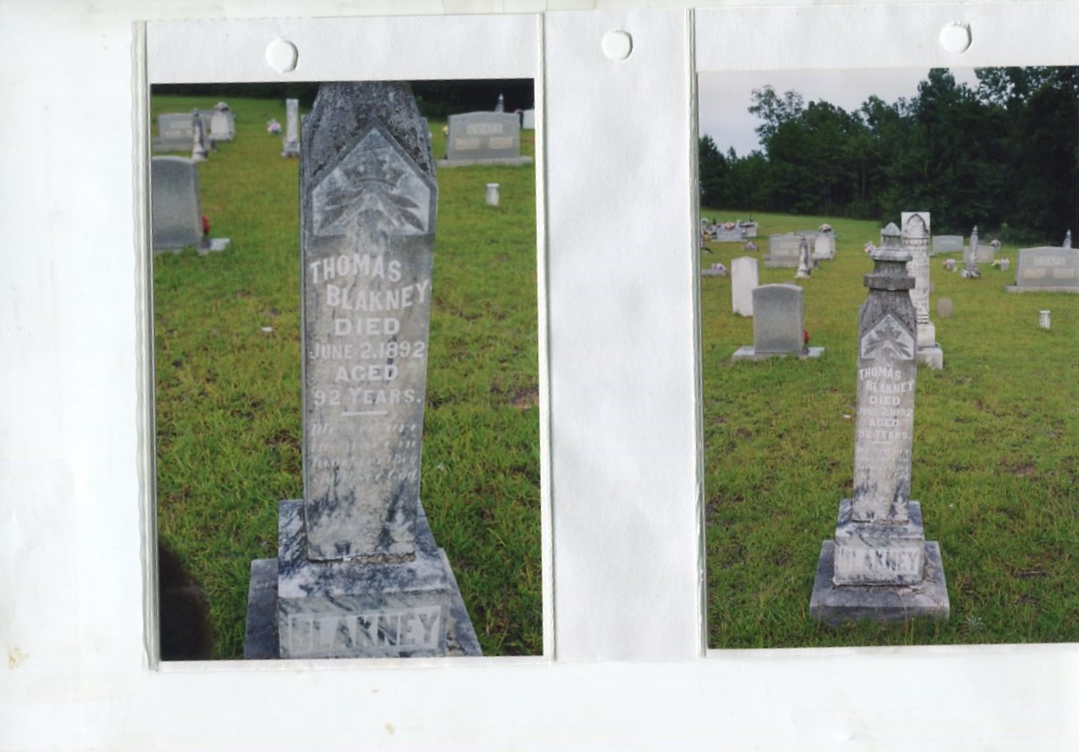 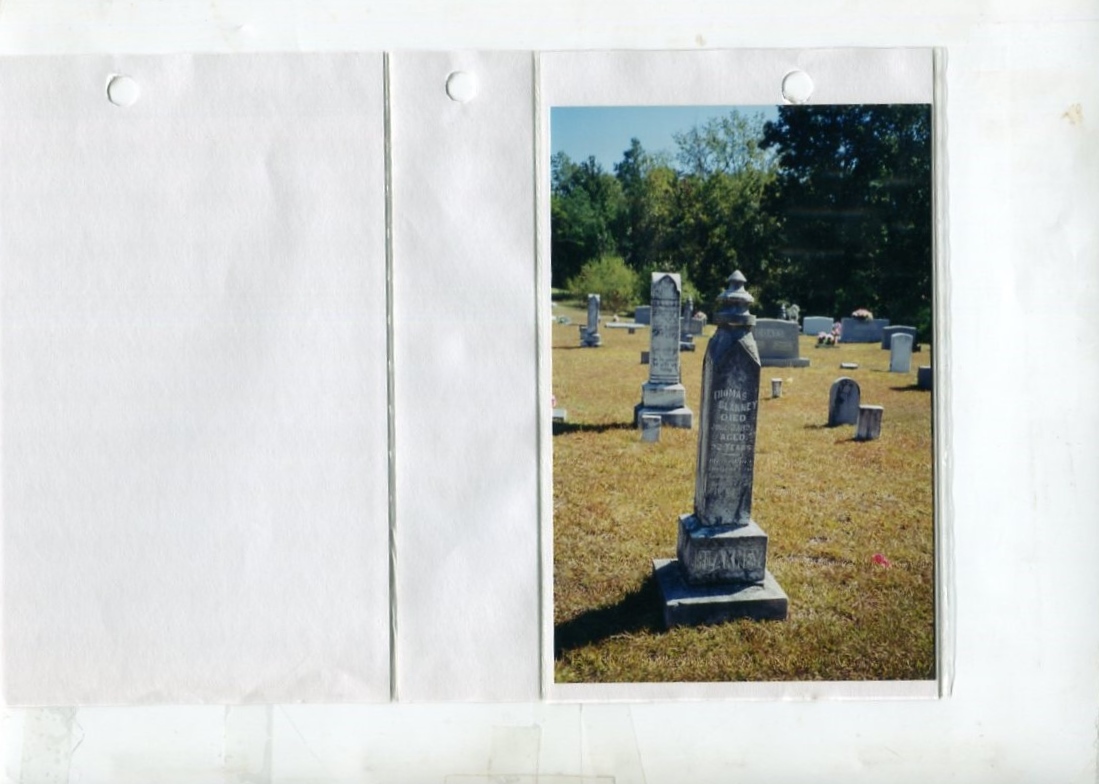 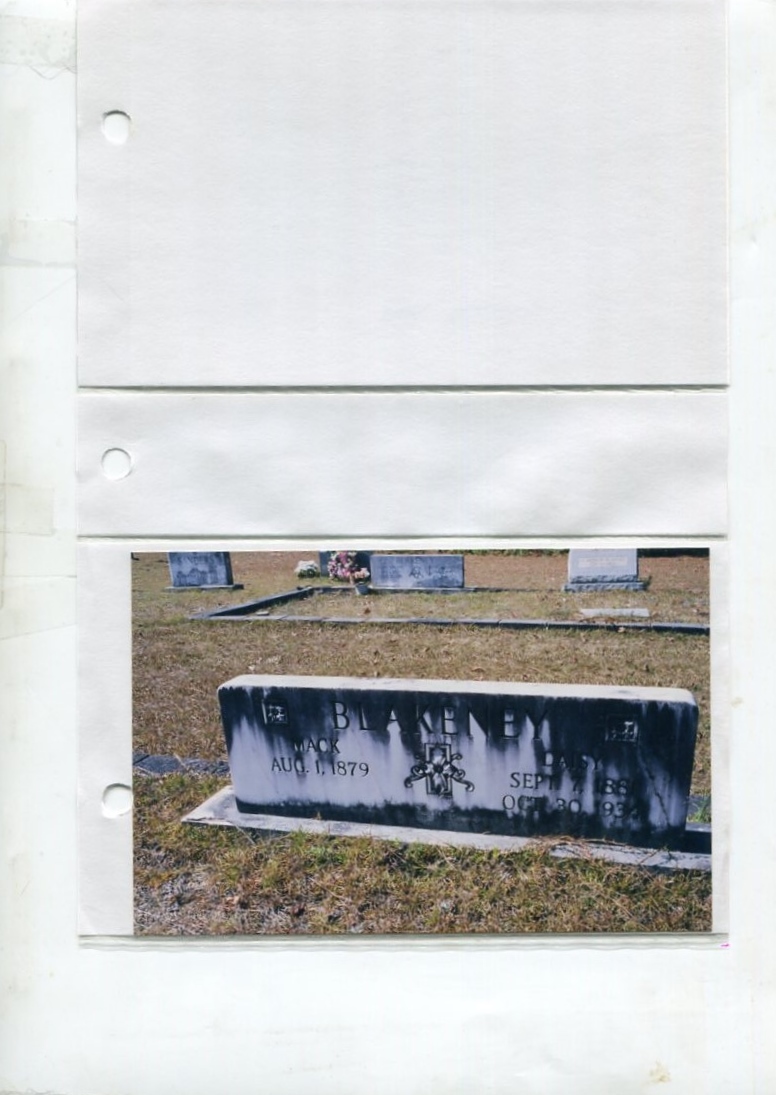 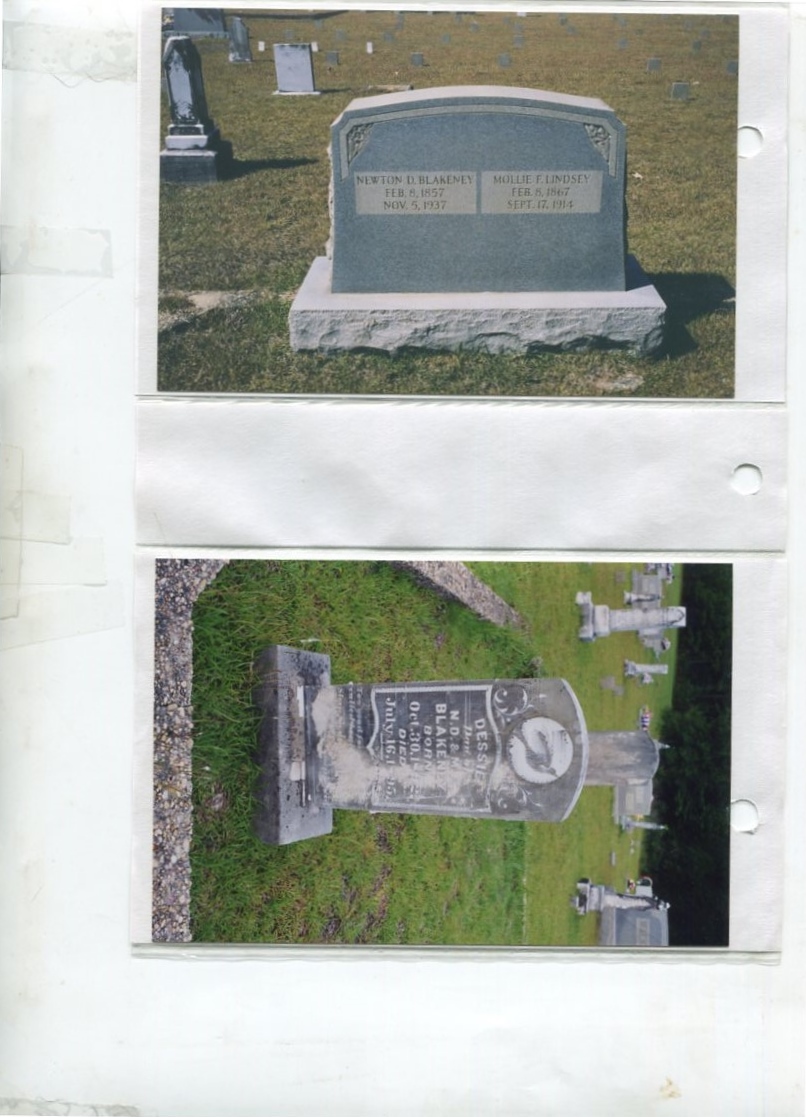 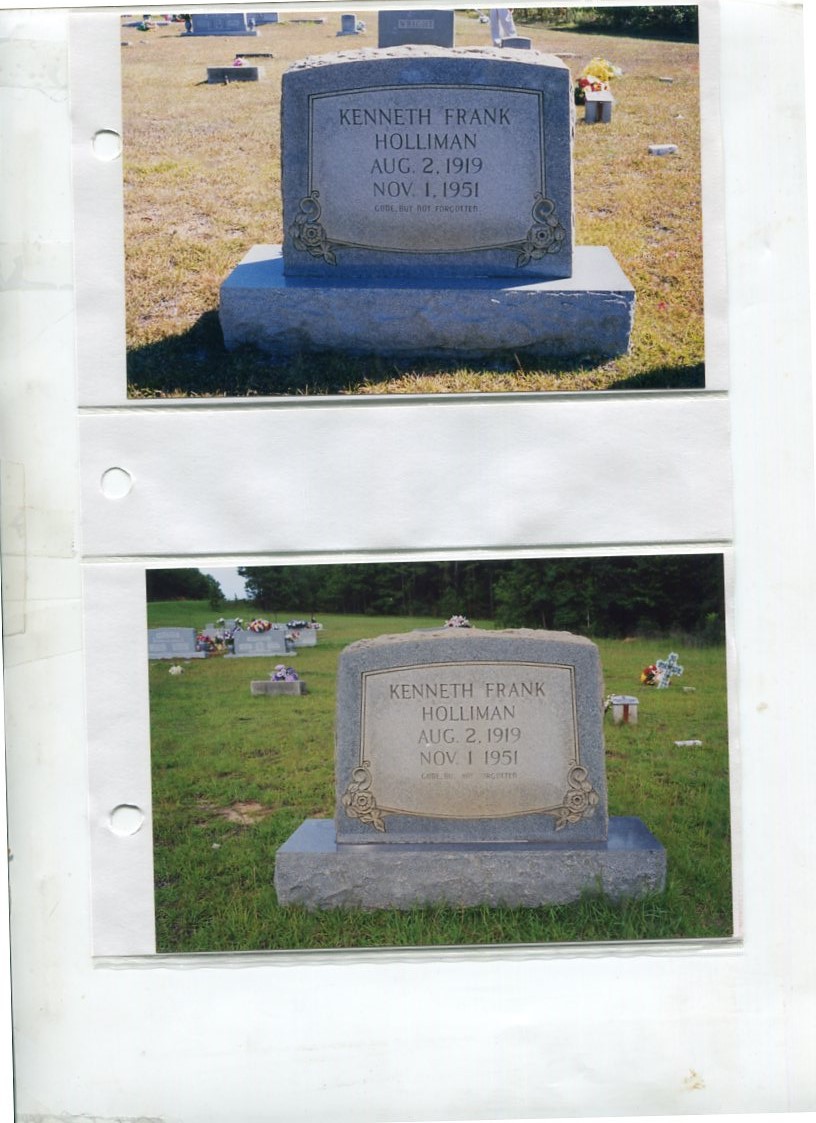 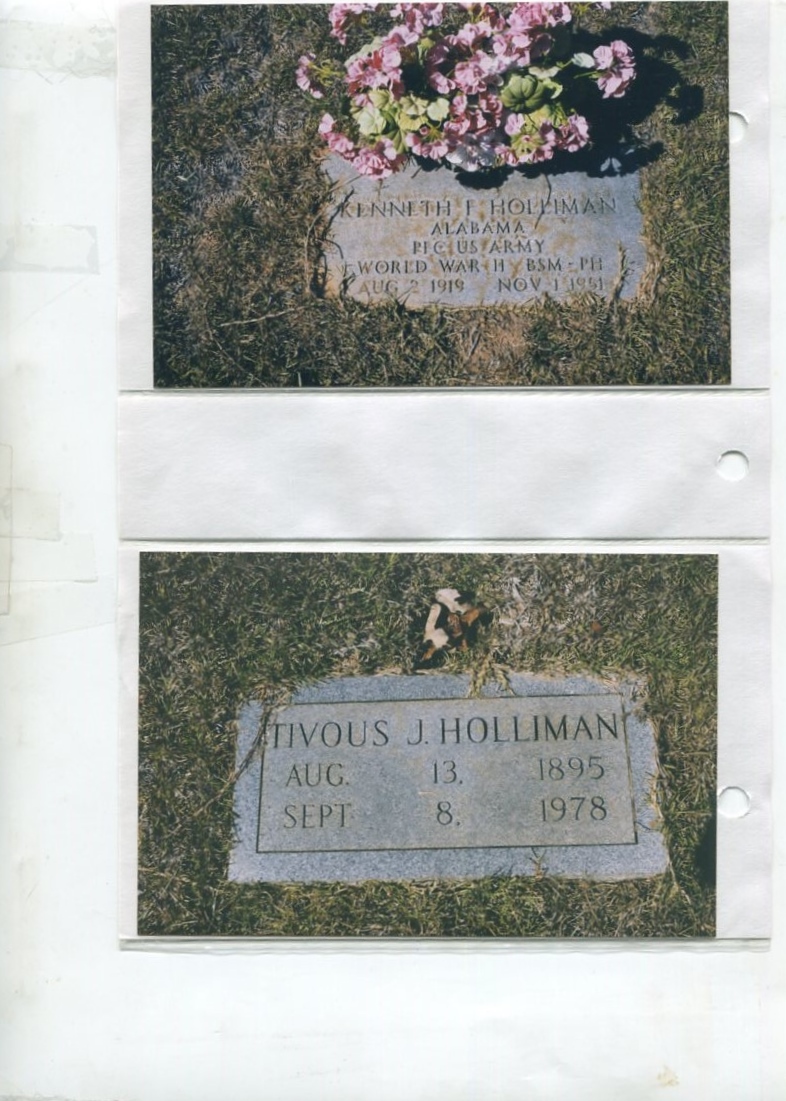 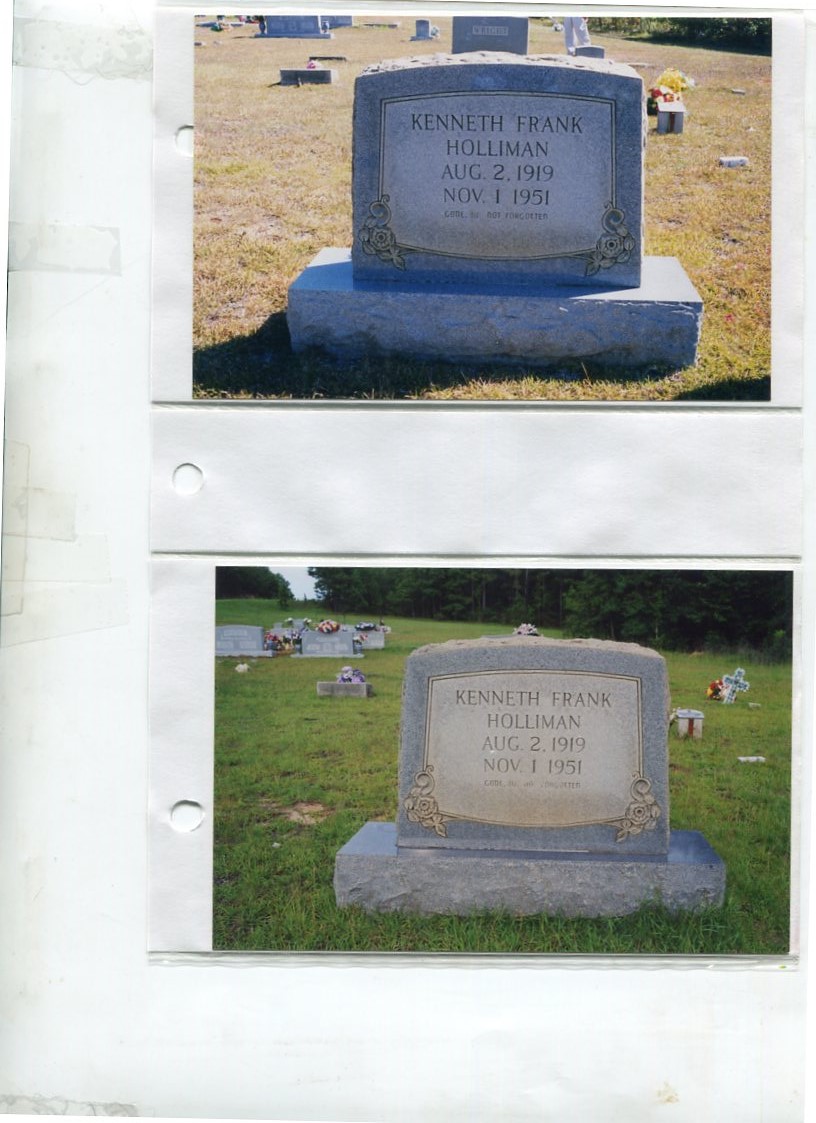 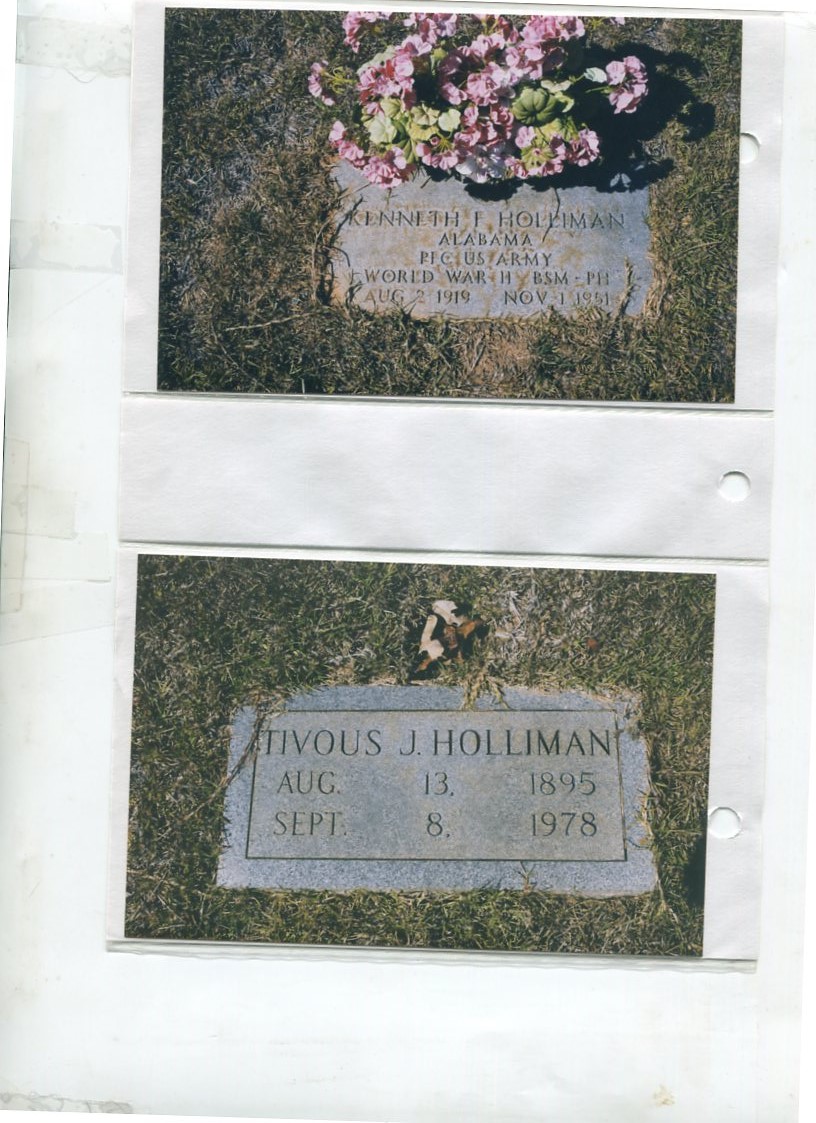 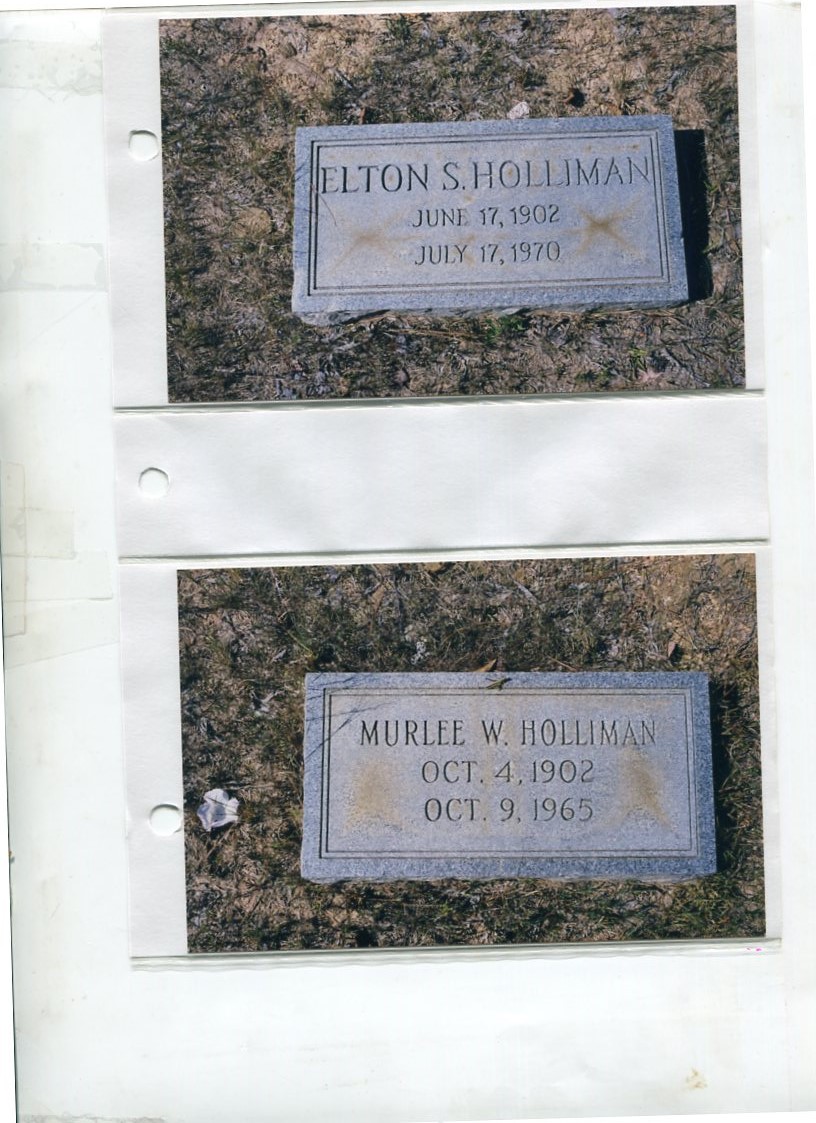 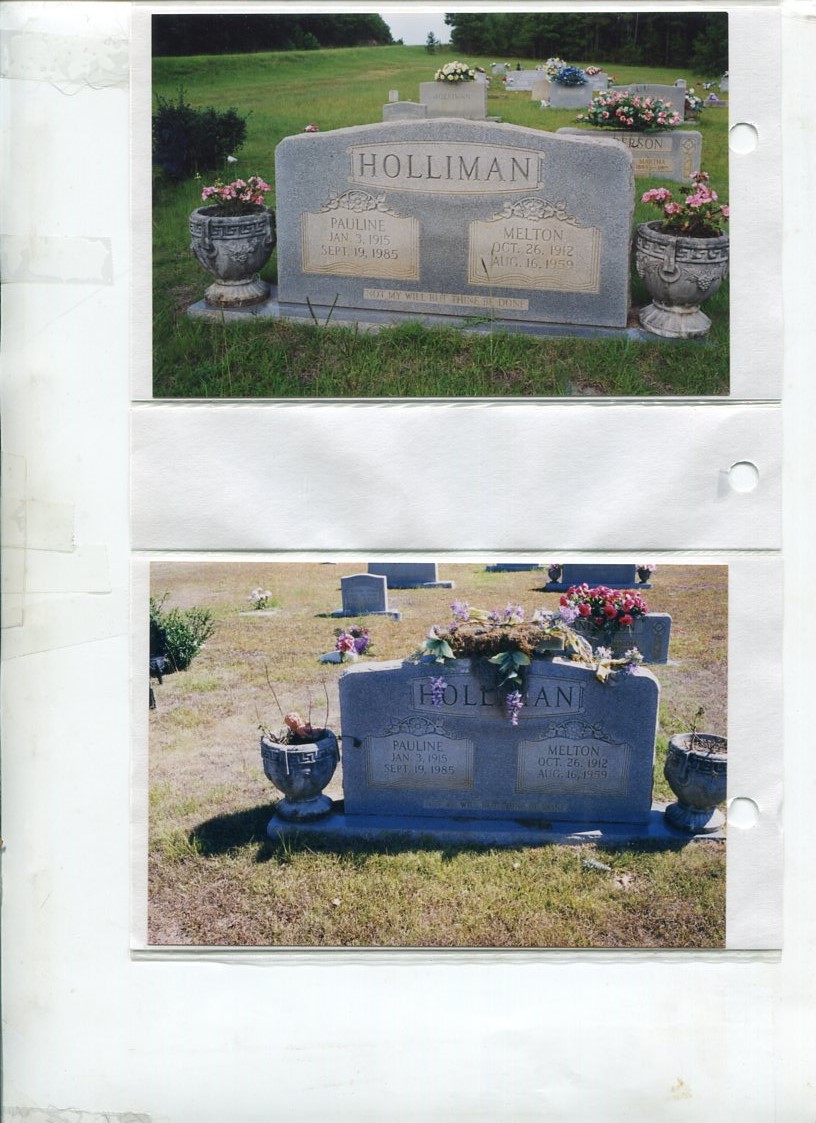 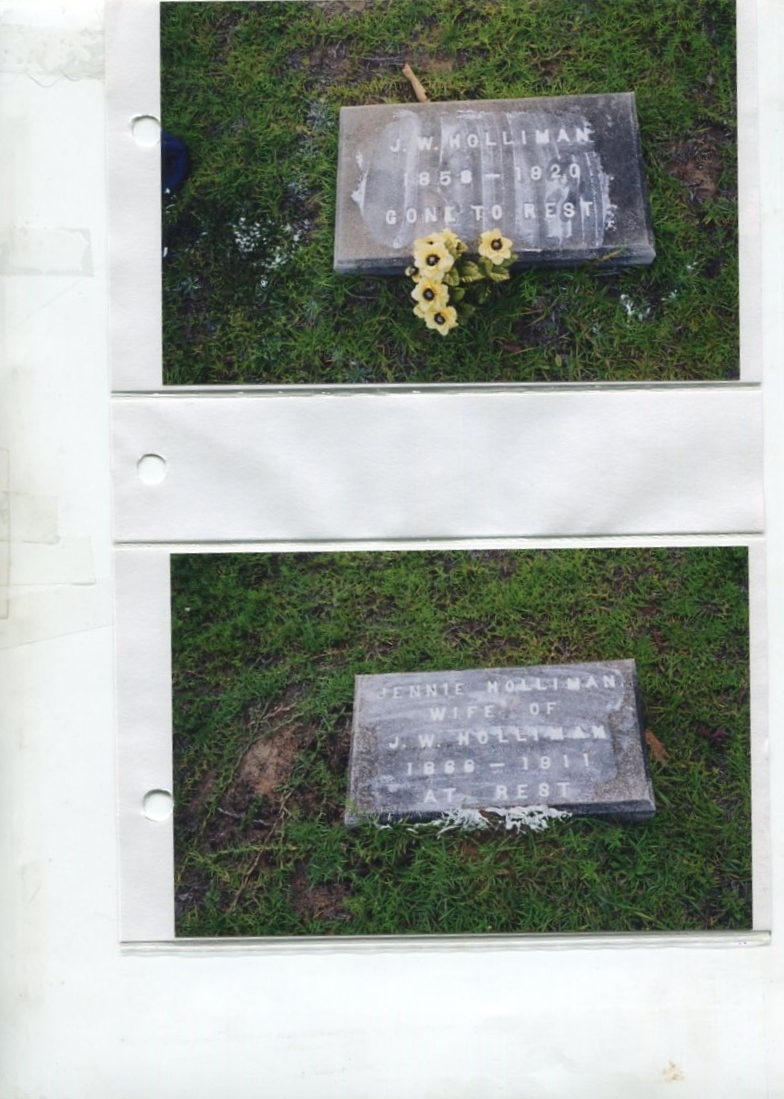 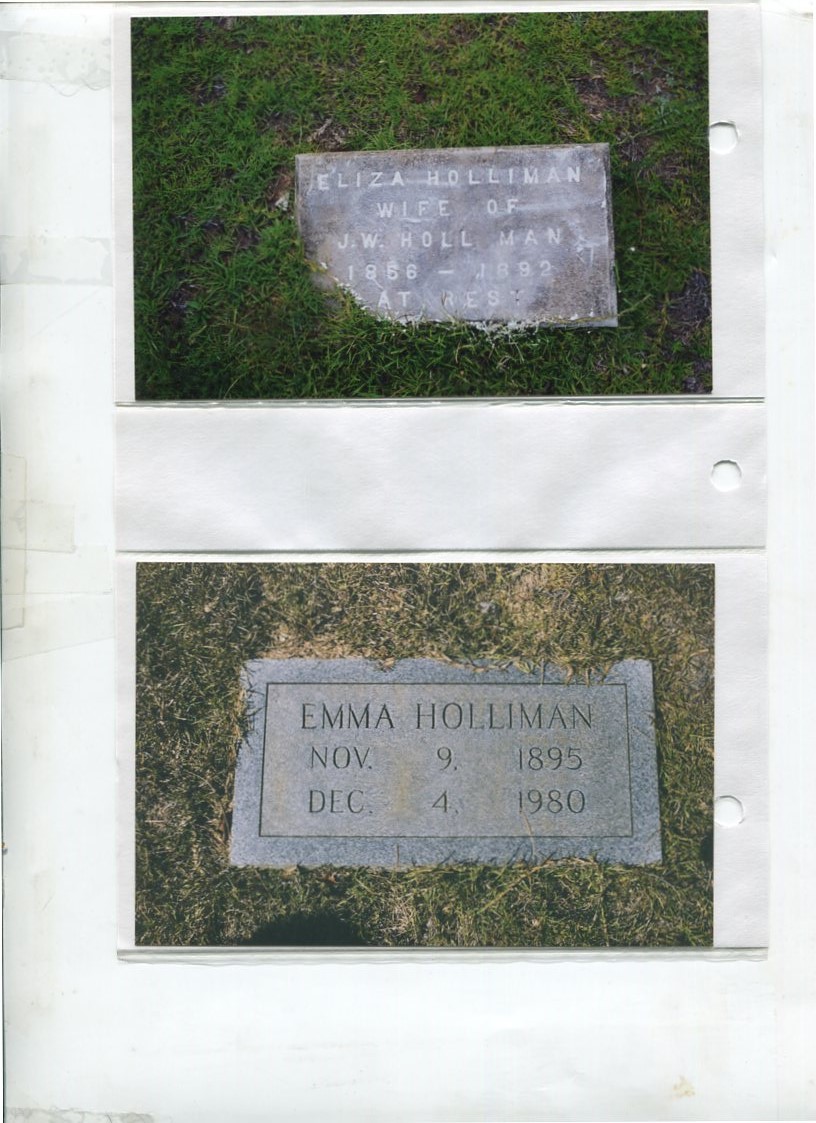 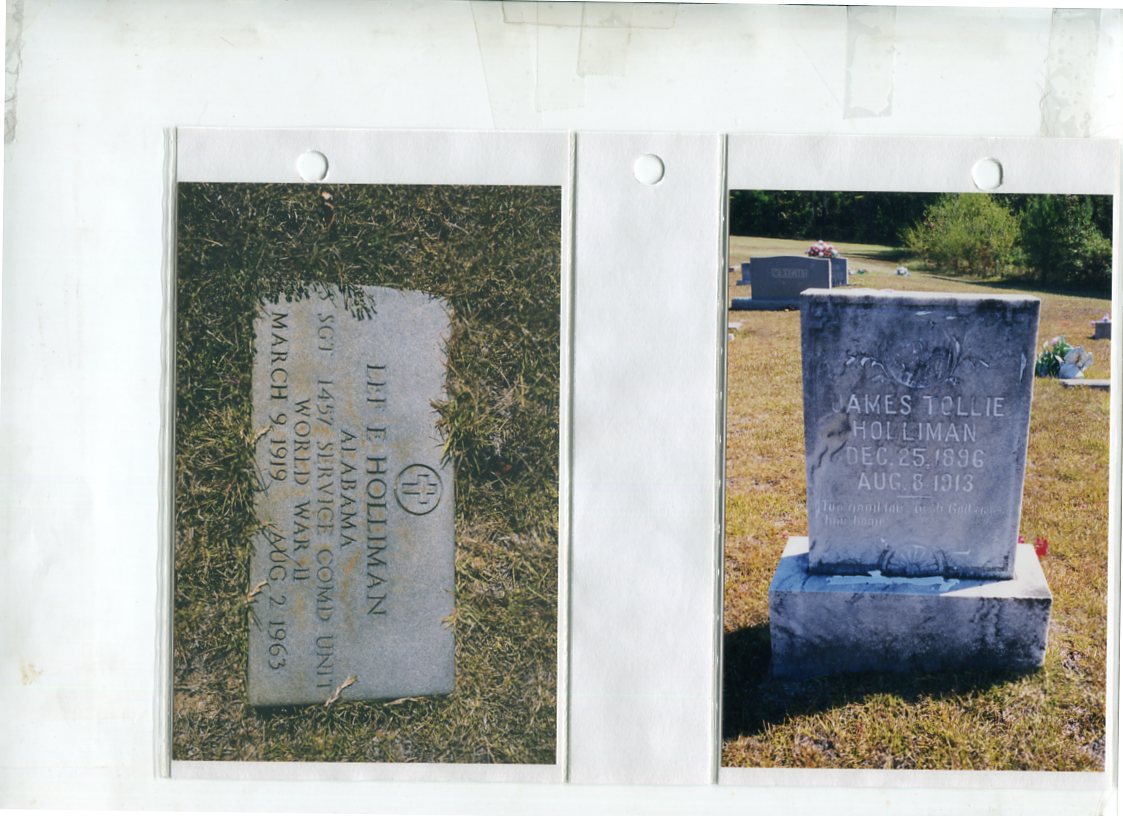 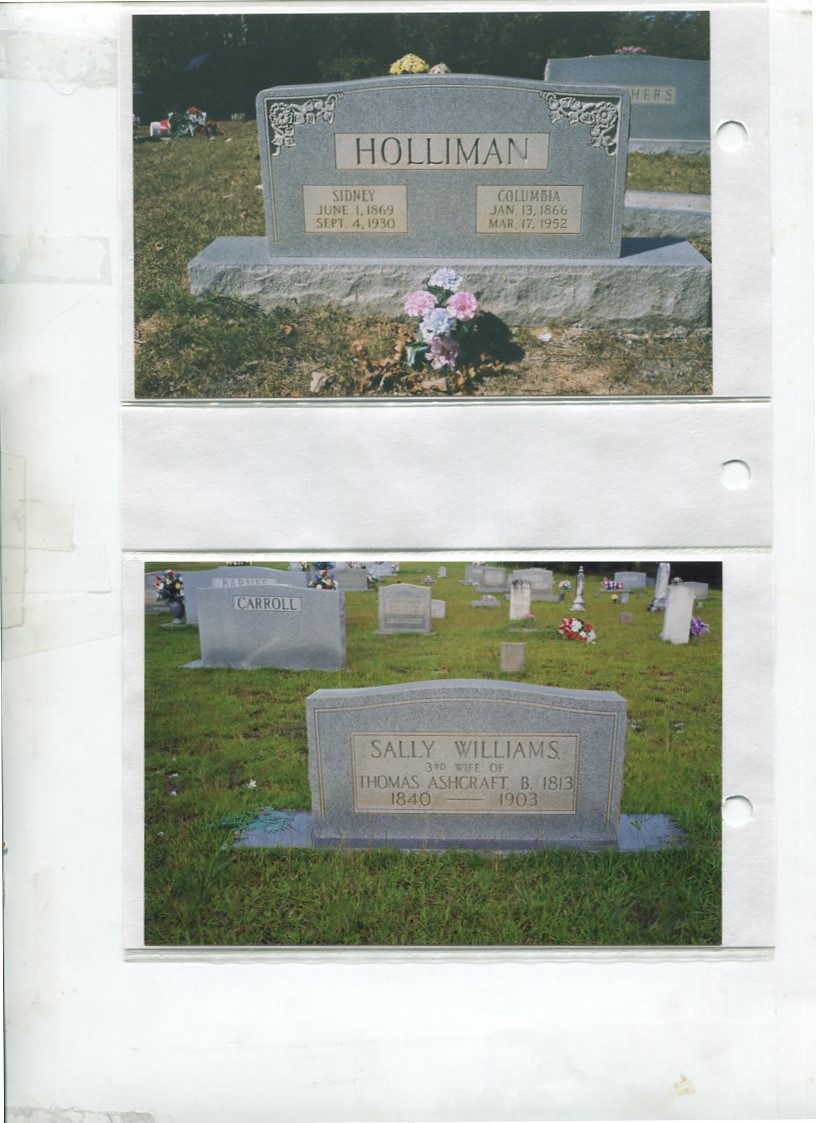 